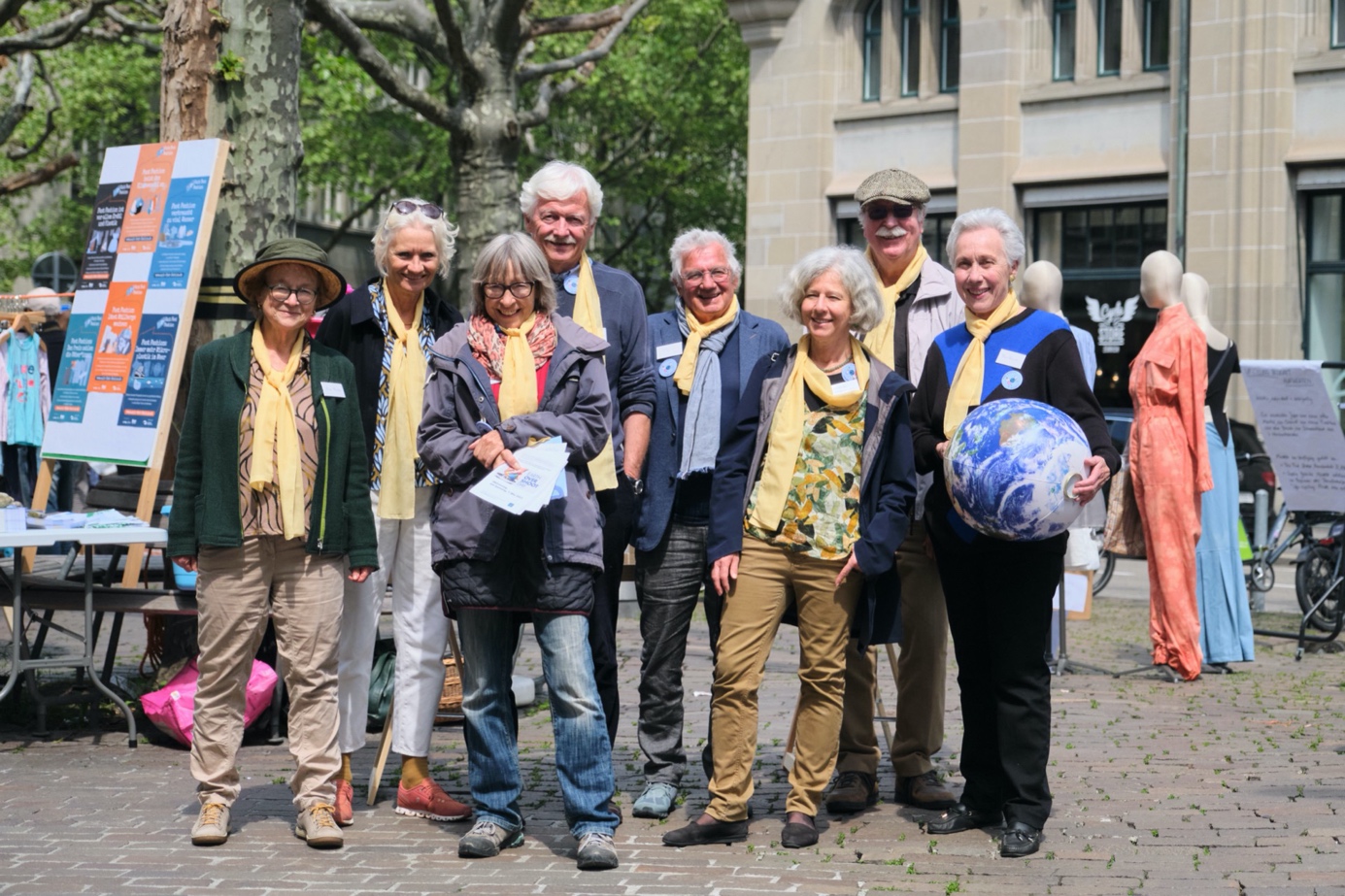 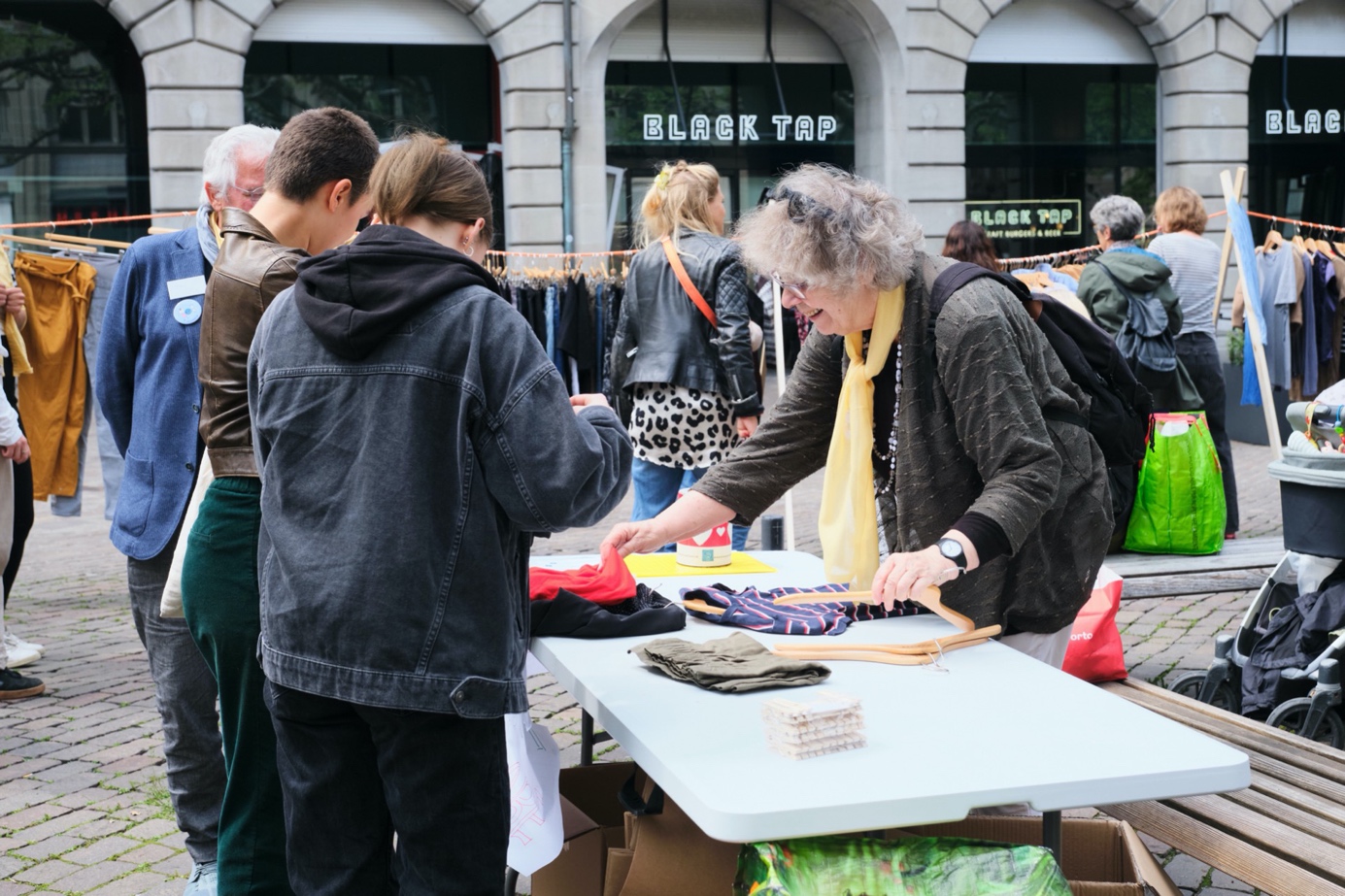 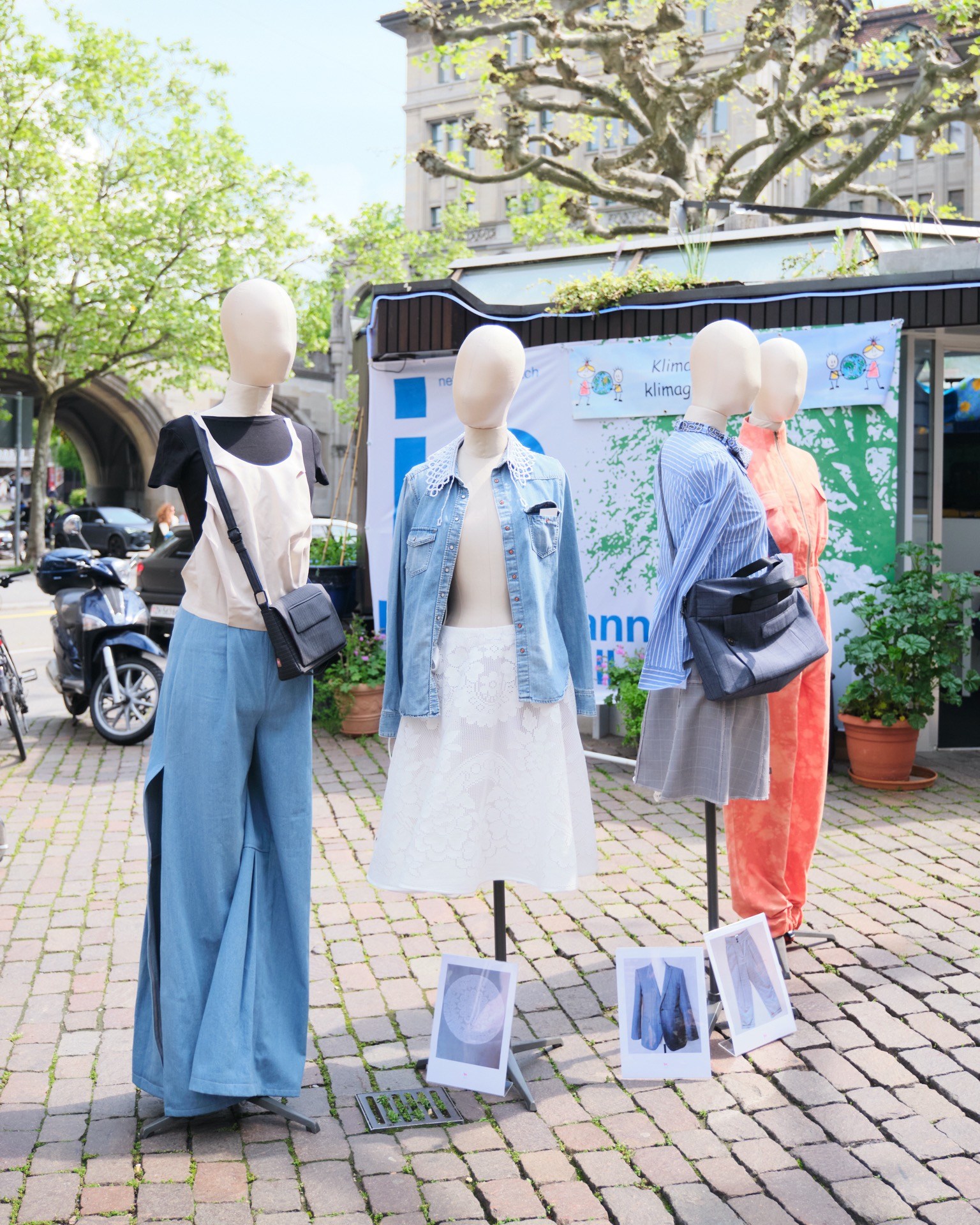 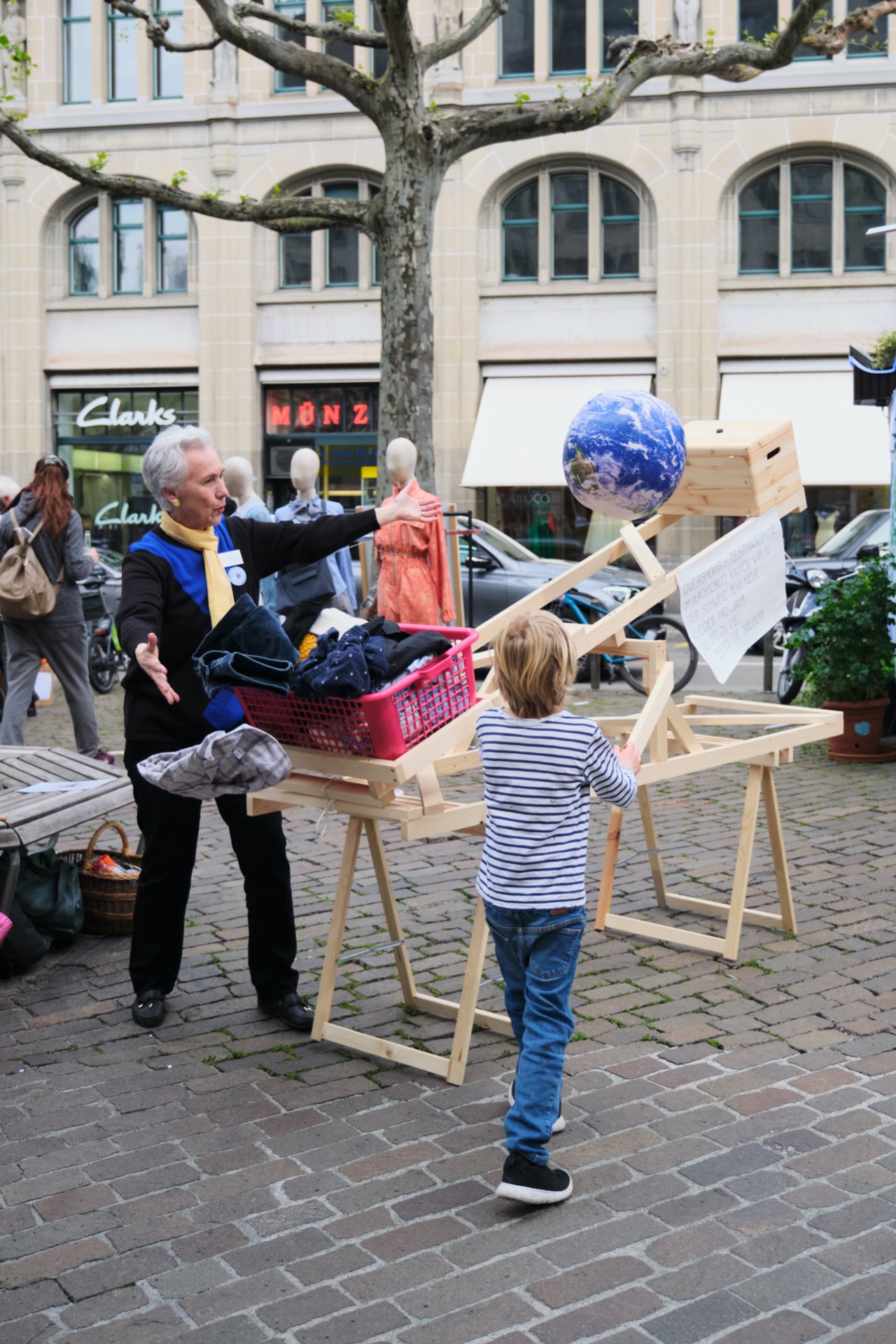 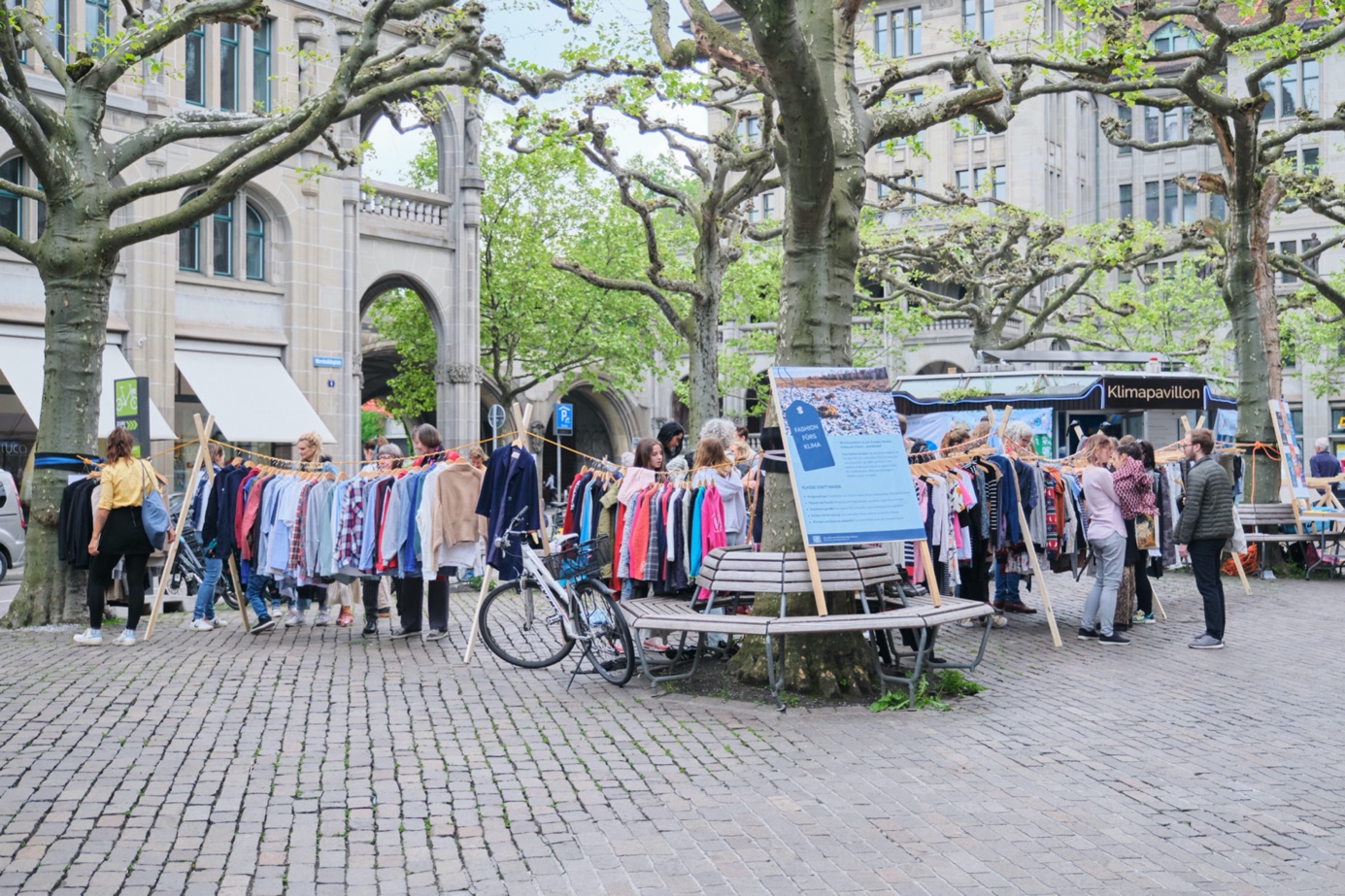 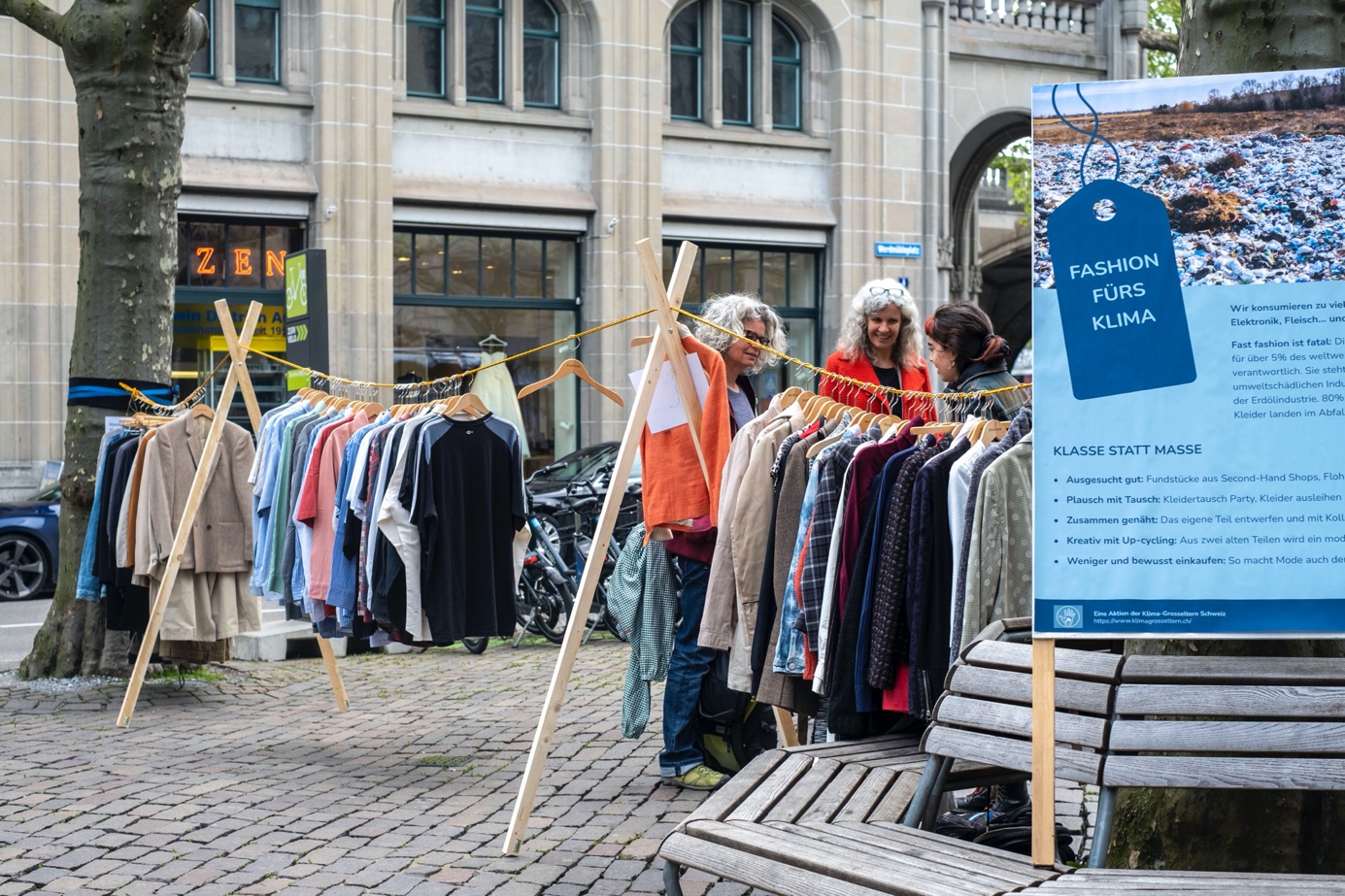 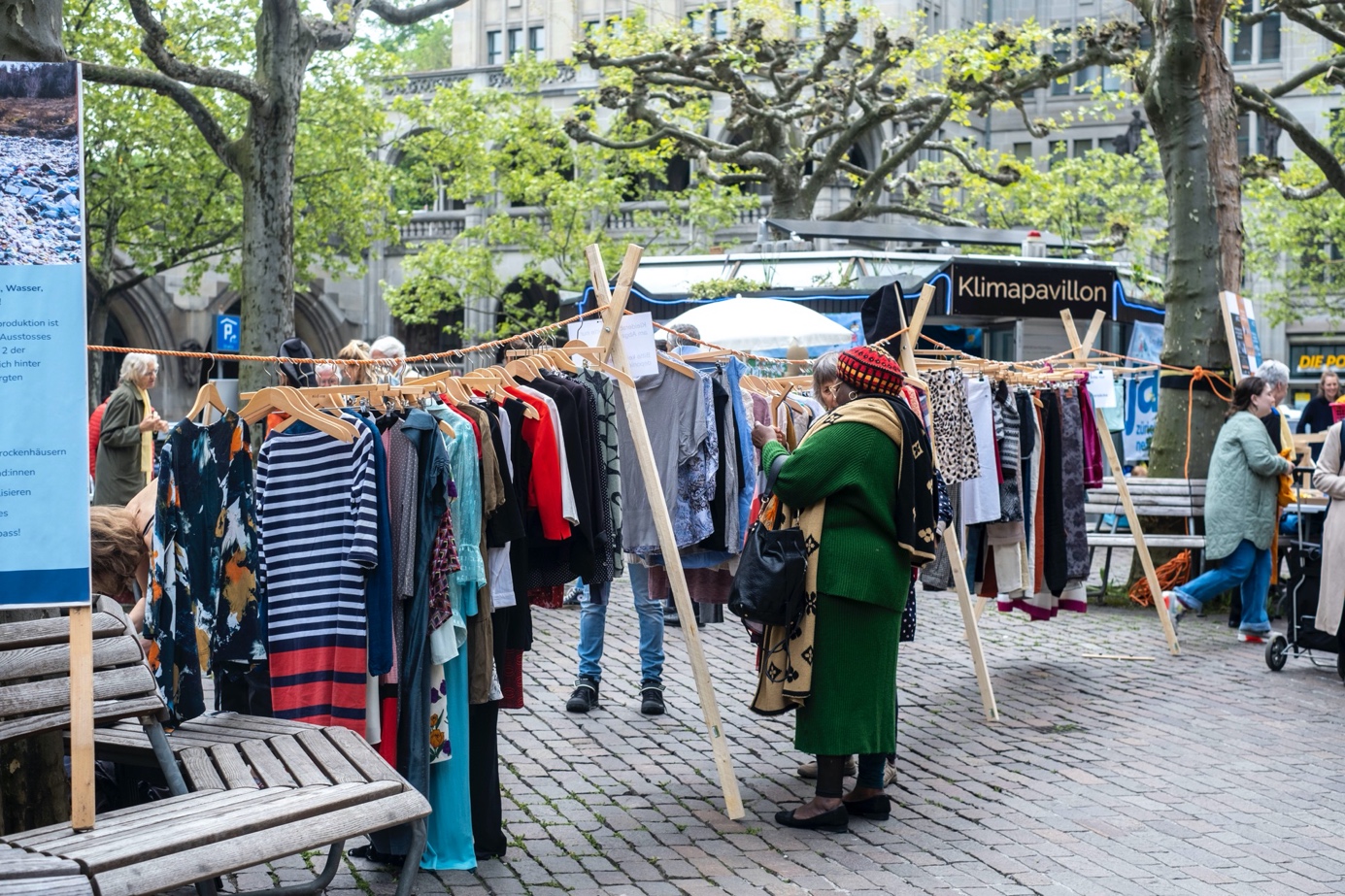 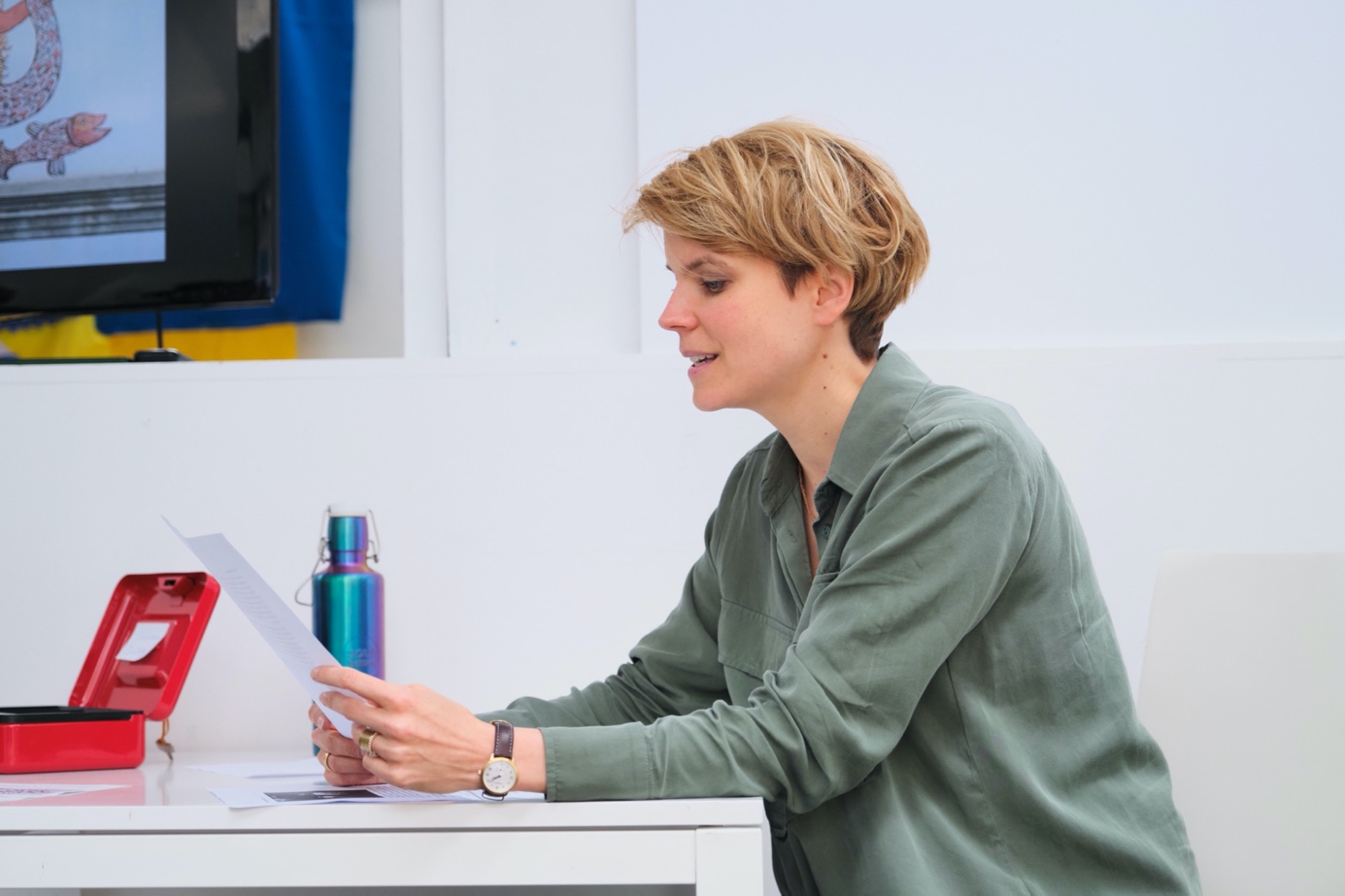 Fotos: Peter Reutlinger und Ela Çelik (Tages-Anzeiger, Foto No. 1 und 2)